        ҠАРАР                                                                               РЕШЕНИЕОб исполнении бюджета  сельского поселения Мичуринский сельсовет муниципального района Шаранский район Республики Башкортостан за 10 месяцев 2016 года.        Заслушав информацию председателя постоянной комиссии по вопросам экономики, финансам, бюджету и налоговой политике   «Об исполнении бюджета сельского  поселения Мичуринский сельсовет муниципального района Шаранский район Республики Башкортостан за 10 месяцев 2016 года», Совет сельского  поселения Мичуринский сельсовет муниципального района Шаранский район Республики Башкортостан решил:Информацию «Об исполнении бюджета сельского  поселения Мичуринский сельсовет муниципального района Шаранский район Республики Башкортостан за 10 месяцев 2016 года» принять к сведению (прилагается).Рекомендовать всем руководителям учреждений, хозяйств сельского  поселения Мичуринский сельсовет принять соответствующие меры по сбору доходов и иных обязательных платежей в бюджет сельского  поселения Мичуринский сельсовет муниципального района Шаранский район Республики Башкортостан.Администраторам поступлений в бюджет сельского  поселения Мичуринский сельсовет муниципального района Шаранский район Республики Башкортостан постоянно вести работу с плательщиками налогов, сборов, платежей о правильном заполнении платежных документов для правильного зачисления доходов в бюджет; оперативно согласно установленному порядку работать с невыясненными поступлениями, обеспечить выполнение плана по установленным налогам, сборам и платежам.Администрации сельского поселения  ежемесячно рассматривать итоги исполнения  бюджета поселения и принимать меры по выполнению доходной части и расходных обязательств бюджета.Контроль за исполнением настоящего решения возложить на постоянную комиссию Совета сельского  поселения Мичуринский сельсовет по вопросам экономики, финансам, бюджету и налоговой политике.Глава сельского поселения                                                       В.Н.Корочкинс.Мичуринск10.11.2016   № 9/85Башҡортостан РеспубликаһыШаран районымуниципаль районыныңМичурин ауыл Советыауыл  биләмәһе Советы452638, Мичурин ауылы,тел.(34769) 2-44-48\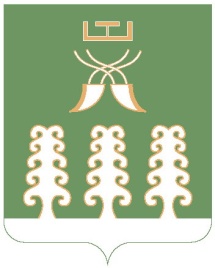 Республика Башкортостанмуниципальный районШаранский районСовет сельского поселенияМичуринский сельсовет452638, с.Мичуринск,тел.(34769) 2-44-48